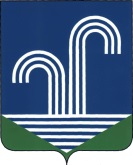 АДМИНИСТРАЦИИ БРАТКОВСКОЕ СЕЛЬСКОГО ПОСЕЛЕНИЯКОРЕНОВСКОГО РАЙОНАПОСТАНОВЛЕНИЕот 11 ноября 2022 года                                                                                             № 97село БратковскоеО проекте решения Совета Братковского сельского поселения Кореновского района « Об ожидаемых итогах выполнения показателей прогноза социально-экономического развития Братковского сельского поселения Кореновского района за 2022 годРассмотрев проект решения Совета   Братковского сельского поселения Кореновского района «Об ожидаемых итогах выполнения показателей прогноза социально-экономического развития Братковского сельского поселения Кореновского района за 2022 год» администрация Братковского сельского поселения Кореновского района п о с т а н о в л я е т:1. Одобрить проект решения Совета Братковского сельского поселения Кореновского района «Об ожидаемых итогах выполнения показателей прогноза социально-экономического развития Братковского сельского поселения Кореновского района за 2022 год». 2. Направить информацию «Об ожидаемых итогах выполнения показателей прогноза социально-экономического развития Братковского сельского поселения Кореновского района за 2022 год» на рассмотрение в Совет  Братковского сельского поселения Кореновского района для рассмотрения (приложение).3. Контроль за выполнением настоящего постановления оставляю за собой.4. Постановление вступает в силу со дня его подписания.Глава Братковского сельского поселения Кореновского района 								А.В. Демченко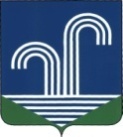 СОВЕТ БРАТКОВСКОГО СЕЛЬСКОГО ПОСЕЛЕНИЯКОРЕНОВСКОГО РАЙОНАРЕШЕНИЕот             2022 										№ село БратковскоеОб ожидаемых итогах выполнения показателей прогноза социально-экономического развития Братковского сельского поселения Кореновского района за 2022 годВ соответствии  с Законом Краснодарского края от 10 июля 2001 года  № 384-КЗ «О прогнозировании, индикативном планировании и программах социально-экономического развития Краснодарского края», Совет Братковского сельского поселения Кореновского района р е ш и л:1.Принять к сведению информацию «Об ожидаемых итогах выполнения показателей прогноза социально-экономического развития Братковского сельского поселения Кореновского района за 2022 год (прилагается).2. Настоящее решение подлежит официальному опубликованию и размещению на официальном сайте Братковского сельского поселения Кореновского района в информационно-телекоммуникационной сети «Интернет». 3.Решение вступает в силу после его официального опубликованияГлава Братковского сельского поселения Кореновского района								А.В. ДемченкоИнформация об ожидаемом выполнении показателей прогноза социально-экономического развитияИнформация об ожидаемом выполнении показателей прогноза социально-экономического развитияИнформация об ожидаемом выполнении показателей прогноза социально-экономического развитияИнформация об ожидаемом выполнении показателей прогноза социально-экономического развитияИнформация об ожидаемом выполнении показателей прогноза социально-экономического развитияИнформация об ожидаемом выполнении показателей прогноза социально-экономического развитияИнформация об ожидаемом выполнении показателей прогноза социально-экономического развитияИнформация об ожидаемом выполнении показателей прогноза социально-экономического развитияИнформация об ожидаемом выполнении показателей прогноза социально-экономического развитияИнформация об ожидаемом выполнении показателей прогноза социально-экономического развитияИнформация об ожидаемом выполнении показателей прогноза социально-экономического развитияИнформация об ожидаемом выполнении показателей прогноза социально-экономического развитияБратковского сельского поселения Кореновского района за 2022 годБратковского сельского поселения Кореновского района за 2022 годБратковского сельского поселения Кореновского района за 2022 годБратковского сельского поселения Кореновского района за 2022 годБратковского сельского поселения Кореновского района за 2022 годБратковского сельского поселения Кореновского района за 2022 годБратковского сельского поселения Кореновского района за 2022 годБратковского сельского поселения Кореновского района за 2022 годБратковского сельского поселения Кореновского района за 2022 годБратковского сельского поселения Кореновского района за 2022 годБратковского сельского поселения Кореновского района за 2022 годБратковского сельского поселения Кореновского района за 2022 годГлава Братковскогосельского поселенияКореновского районаА.В. ДемченкоА.В. Демченко